IT RISK REGISTER TEMPLATE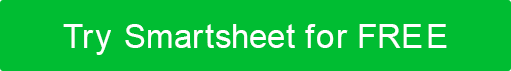 Enter Risk Category titles on the 
Dropdown Key tab to populate 
the Risk Register Dropdown Menu. Enter Risk Category titles on the 
Dropdown Key tab to populate 
the Risk Register Dropdown Menu. DO NOT ALTER
SCORE CELLS
Outcomes populate automatically.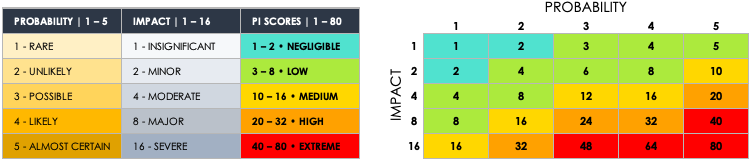 REF IDDATE RAISEDRISK CATEGORYRISK DESCRIPTION 
(INCLUDING IF / THEN STATEMENT)PROBABILITY
1 – 5IMPACT
1 – 16RISK SEVERITY SCORE 
Prob  x  ImpactLIKELY TIMING OF RISKRISK TRIGGERMITIGATION / RESPONSE PLANSTATUS OF MITIGATION / RESPONSEOWNEROTHER NOTES0000000000DISCLAIMERAny articles, templates, or information provided by Smartsheet on the website are for reference only. While we strive to keep the information up to date and correct, we make no representations or warranties of any kind, express or implied, about the completeness, accuracy, reliability, suitability, or availability with respect to the website or the information, articles, templates, or related graphics contained on the website. Any reliance you place on such information is therefore strictly at your own risk.